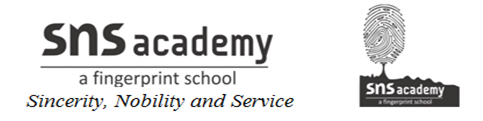 CLASS: 12  Deep Water MessageThe story “Deep Waters” tells us how the writer overcame his fear of water and learned swimming through sheer determination and willpower. He had developed a terror of water since childhood. William Douglas was able to overcome his fear by sheer determination. The message conveyed by this story is that it is not death but the fear of death that creates terror in our mind, so that fear needs to be shaken off. Also, any fears can be conquered if we try hard enough.